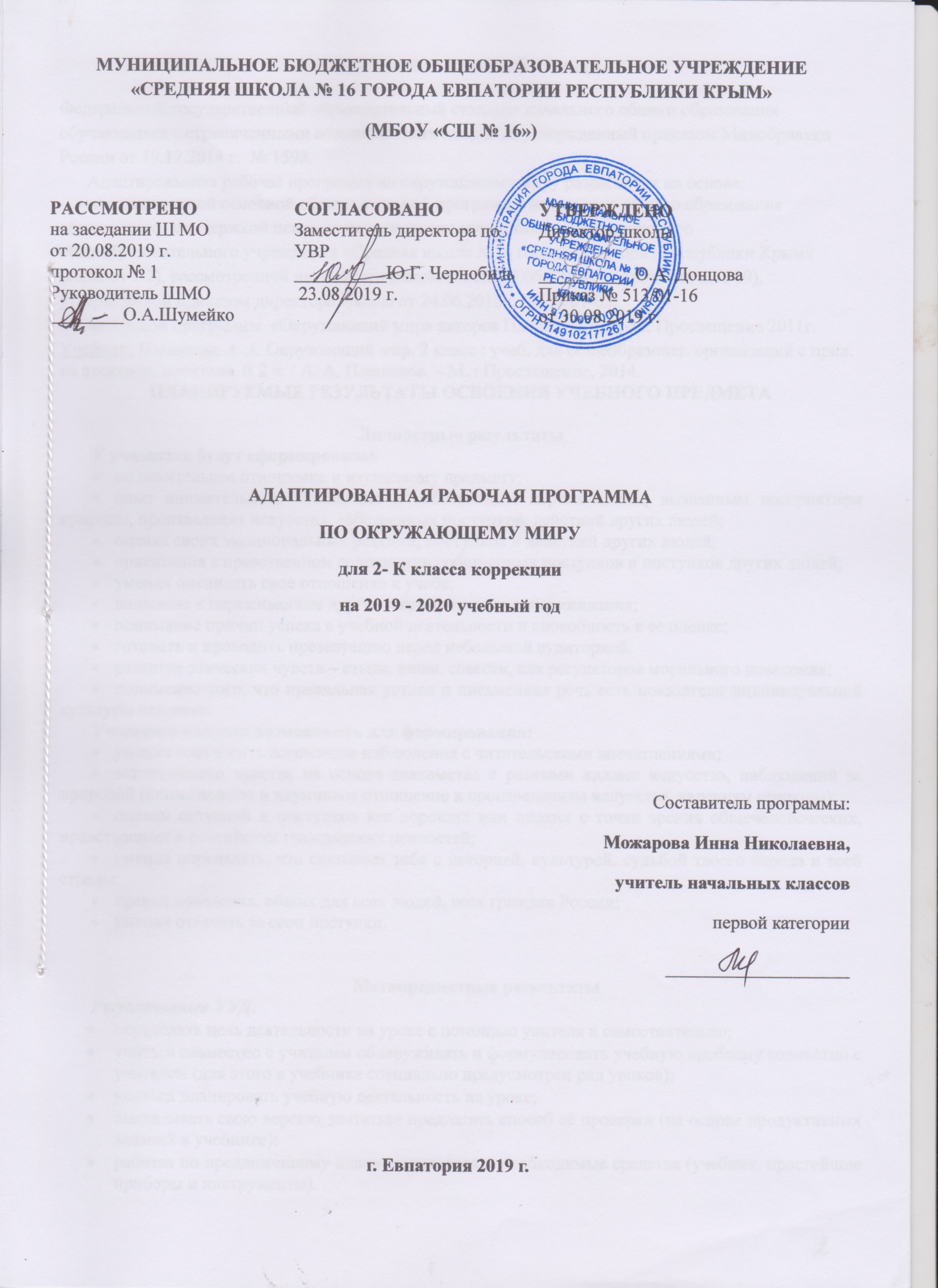 Образовательный стандарт:Федеральный государственный образовательный стандарт начального общего образования обучающихся с ограниченными возможностями здоровья, утвержденный приказом Минобрнауки России от 19.12.2014 г.  № 1598.Адаптированная рабочая программа по окружающему миру разработана на основе:    - адаптированной основной образовательной программы начального общего образования обучающихся с задержкой психического развития муниципального бюджетного общеобразовательного учреждения «Средняя школа №16 города Евпатория Республики Крым» (вариант 7.2), рассмотренной на педагогическом совете 23.06.2016г.    (протокол п.с.№9), утверждённой приказом директора школы от 24.06.2016г. №318/01-03;    - авторской программы  «Окружающий мир» авторов Плешаков А.А.-М: Просвещение 2011г.Учебник: Плешаков, А. А. Окружающий мир. 2 класс : учеб. для общеобразоват. организаций с прил. на электрон. носителе. В 2 ч. / А. А. Плешаков. – М. : Просвещение, 2014.ПЛАНИРУЕМЫЕ РЕЗУЛЬТАТЫ ОСВОЕНИЯ УЧЕБНОГО ПРЕДМЕТАЛичностные результатыУ учащихся будут сформированы:положительное отношение и изучаемому предмету;опыт внимательного отношения к собственным переживаниям, вызванным восприятием природы, произведения искусства, собственных поступков, действий других людей;оценка своих эмоциональных реакций, поступков и действий других людей;ориентация в нравственном содержании собственных поступков и поступков других людей;умения оценивать свое отношение к учебе;внимание к переживаниям других людей, чувство сопереживания;понимание причин успеха в учебной деятельности и способность к ее оценке;готовить и проводить презентацию перед небольшой аудиторией.развитие этических чувств – стыда, вины. совести, как регуляторов морального поведения;понимание того, что правильная устная и письменная речь есть показатели индивидуальной культуры человека.Учащиеся получат возможность для формирования:умения соотносить жизненные наблюдения с читательскими впечатлениями;эстетического чувства на основе знакомства с разными видами искусства, наблюдений за природой (внимательное и вдумчивое отношение к произведениям искусства, явлениям природы);оценки ситуаций и поступков как хороших или плохих с точки зрения общечеловеческих, нравственных и российских гражданских ценностей;умения определять, что связывает тебя с историей, культурой, судьбой твоего народа и всей страны;правил поведения, общих для всех людей, всех граждан России;умения отвечать за свои поступки.Метапредметные результатыРегулятивные УУД: определять цель деятельности на уроке с помощью учителя и самостоятельно;учиться совместно с учителем обнаруживать и формулировать учебную проблему совместно с учителем (для этого в учебнике специально предусмотрен ряд уроков);учиться планировать учебную деятельность на уроке;высказывать свою версию, пытаться предлагать способ её проверки (на основе продуктивных заданий в учебнике);работая по предложенному плану, использовать необходимые средства (учебник, простейшие приборы и инструменты).Познавательные УУД:ориентироваться в своей системе знаний: понимать, что нужна дополнительная информация для решения учебной задачи в один шаг;делать предварительный отбор источников информации для решения учебной задачи;добывать новые знания: находить необходимую информацию как в учебнике, так и в предложенных учителем словарях и энциклопедиях;добывать новые знания: извлекать информацию, представленную в разных формах (текст, таблица, схема, иллюстрация и др.);перерабатывать полученную информацию: наблюдать и делать самостоятельные выводы.Коммуникативные УУД:донести свою позицию до других;оформлять свою мысль в устной и письменной речи (на уровне одного предложения или небольшого текста);слушать и понимать речь других;выразительно читать и пересказывать текст;вступать в беседу на уроке и в жизни;совместно договариваться о правилах общения и поведения в школе и следовать им.Предметные результаты Учащиеся научатся:связывать события на Земле с расположением и движением Солнца и Земли;наблюдать за погодой и описывать её;уметь определять стороны света по солнцу и по компасу;пользоваться глобусом и картами, находить и показывать на них части света, материки и океаны;различать изученные группы растений и животных;приводить примеры достопримечательностей родного края, Москвы, Санкт-Петербурга.оценивать правильность поведения людей в природе;уважительно относиться к другим народам, живущим на Земле.назвать нашу планету, родную страну и ее столицу, регион, где живут учащиеся; родной город;различать государственную символику России;называть государственные праздники;называть основные свойства воздуха. воды;выделять общие условия, необходимые для жизни живых организмов;называть правила сохранения и укрепления своего здоровья;соблюдать основные правила поведения в окружающей среде;Учащиеся получат возможность научиться:      определять признаки различных объектов природы (цвет, форму, сравнительные размеры);различные объекты природы и изделия; объекты неживой и живой природы;различать части растения, отображать их на рисунке (схеме);приводить примеры представителей разных групп растений и животных, раскрывать особенности их внешнего вида и жизни;показывать на карте, глобусе материки и океаны, горы, равнины, моря, реки (без указания названий); границы России, некоторые города России (родной город, столицу, еще 1-2 города);описывать отдельные изученные события из истории Отечества;использовать приобретенные знания и умения в практической деятельности и повседневной жизни;решать практические задачи с помощью наблюдений, сравнений, измерений;ориентироваться на местности с помощью компаса;уметь определять температуру воздуха. воды и тела человека с помощью термометра;устанавливать связь между сезонными изменениями в неживой и живой природе;осуществлять уход за растениями и животными;выполнять изученные правила охраны и укрепления здоровья, безопасного поведения;оценивать воздействие человека на природу, участвовать в ее охране;удовлетворять познавательные интересы, осуществлять поиск дополнительной информации о родном крае, родной стране, нашей планете.Коррекционно-развивающие результаты:формировать уважительное отношение к семье, населённому пункту, региону, в котором проживают дети, к России, её природе и культуре, истории и современной жизни; формировать у ребёнка осознанность ценности, целостности и многообразия окружающего мира, своего места в нём; формировать модель безопасного поведения в условиях повседневной жизни и в различных опасных и чрезвычайных ситуациях; формировать психологическую культуру и компетенцию для обеспечения эффективного и безопасного взаимодействия в социуме.СОДЕРЖАНИЕ УЧЕБНОГО ПРЕДМЕТАГде мы живем (4 часа)Где мы живем. Наш «адрес» в мире: планета – Земля, страна – Россия, название нашего города (села), что мы называем родным краем (район, область и т. д.). Флаг, герб, гимн России.Что нас окружает. Солнце, воздух, вода, растения, животные – все это окружающая нас природа. Разнообразные вещи, машины, дома – это то, что сделано и построено руками людей. Наше отношение к окружающему.Экскурсия: Что нас окружает?Природа (20 часов)Неживая и живая природа, связь между ними. Солнце – источник тепла и света для всего живого. Явления природы. Температура и термометр. Что такое погода.Звездное небо. Созвездия: Кассиопея, Орион, Лебедь. Представление о зодиакальных созвездиях.Горные породы и минералы. Гранит и его состав. Как люди используют богатства земных кладовых.Воздух и вода, их значение для растений, животных, человека. Загрязнение воздуха и воды. Защита воздуха и водыот загрязнения.Какие бывают растения: деревья, кустарники, травы; их существенные признаки. Дикорастущие и культурные растения. Комнатные растения и уход за ними.Какие бывают животные: насекомые, рыбы, птицы, звери; их существенные признаки. Дикие и домашние животные. Животные живого уголка. Кошки и собаки различных пород. Уход за домашними питомцами.Сезонные изменения в природе: осенние явления. Экологические  связи  между растениями  и  животными: растения – пища   и   укрытие   для   животных;   животные – распространители  плодов  и  семян растений  (изучается по усмотрению учителя).Отрицательное влияние людей на растения и животных (сбор букетов, обламывание ветвей, вырубка лесов, вылов красивых насекомых, неумеренная охота и рыбная ловля, разорение птичьих гнезд и муравейников и т. д.). Охрана растений и животных своего края. Правила поведения в природе.Красная книга России: знакомство с отдельными растениями и животными и мерами их охраны.Экскурсии: Живая и неживая природа. Осенние изменения в природе.Практические работы: Знакомство с устройством термометра, измерение температуры воздуха, воды, тела человека. Знакомство с горными породами и минералами. Свойства воды. Распознавание деревьев, кустарников и трав. Знакомство с представителями дикорастущих и культурных растений. Приемы ухода за комнатными растениями.Жизнь города и села (10 часов)Город (село), где мы живем: основные особенности, доступные сведения из истории.Наш дом (городской, сельский). Соблюдение чистоты и порядка на лестничной площадке, в подъезде, во дворе. Домашний адрес.Что такое экономика. Промышленность, сельское хозяйство, строительство, транспорт, торговля – составные части экономики, их взаимосвязь. Деньги. Первоначальные представления об отдельных производственных процессах, например от глиняного карьера до керамических изделий, от стрижки овец до шерстяного трикотажа и т. д. (по усмотрению учителя).Промышленные предприятия своего города (изучается по усмотрению учителя). Строительство в городе (селе).Какой бывает транспорт: наземный, водный, воздушный, подземный; пассажирский, грузовой, специальный. Пассажирский транспорт города.Магазины города, села (изучается по усмотрению учителя).Культура и образование в нашем крае: музеи, театры, школы, вузы и   т. д. (по выбору учителя).Профессии людей, занятых на производстве. Труд писателя, ученого, артиста, учителя, других деятелей культуры и образования (по усмотрению учителя).Сезонные изменения в природе: зимние явления. Экологические связи в зимнем лесу.Экскурсии: Зимние изменения в природе. Знакомство с достопримечательностями родного города.Здоровье и безопасность (9 часов)Строение тела человека. Здоровье человека – его важнейшее богатство. Режим дня. Правила личной гигиены. Наиболее распространенные заболевания, их предупреждение и лечение; поликлиника, больница и другие учреждения здравоохранения; специальности врачей: терапевт, стоматолог, отоларинголог и др. (изучается по усмотрению учителя).Правила безопасного поведения на улицах и дорогах. Правила и безопасность дорожного движения (в частности, касающейся пешеходов и пассажиров транспортных средств).Меры безопасности в домашних условиях (при обращении с бытовой техникой, острыми предметами и т. д.). Противопожарная безопасность.Правила безопасного поведения на воде. Правило экологической безопасности: не купаться в загрязненных водоемах.Съедобные и несъедобные ягоды и грибы. Жалящие насекомые. Ориентация в опасных ситуациях при контактах с людьми: незнакомый человек предлагает пойти с ним покататься на машине, открыть дверь в квартиру в отсутствие взрослых и т. д.Практическая работа: Отработка правил перехода улицы.Общение (7 часов)Труд и отдых в семье. Внимательные и заботливые отношения между членами семьи. Имена и отчества родителей.Школьные товарищи, друзья, совместные учеба, игры, отдых. Взаимоотношения мальчиков и девочек.Правила вежливости (дома, в школе, на улице). Этикет телефонного разговора. Прием гостей и поведение в гостях. Как вести себя за столом. Культура поведения в общественных местах (кинотеатре, транспорте и т. д.).Практическая работа: Отработка основных правил этикета.Путешествия (18 часов)Горизонт. Линия горизонта. Основные стороны горизонта, их определение по компасу.Формы земной поверхности: равнины и горы, холмы, овраги. Разнообразие водоемов: река, озеро, море и др. Части реки (исток, устье, русло); притоки.Сезонные изменения в природе: весенние и летние явления. Бережное отношение к природе весной и летом.Изображение нашей страны на карте. Как читать карту. Москва – столица России. Московский Кремль и другие достопримечательности столицы.Знакомство с другими городами нашей страны (изучается по усмотрению учителя).Карта мира. Материки и океаны. Страны мира.Экскурсии: Весенние изменения в природе. Формы земной поверхности родного края. Водоемы родного края.ТЕМАТИЧЕСКОЕ ПЛАНИРОВАНИЕКАЛЕНДАРНО-ТЕМАТИЧЕСКОЕ ПЛАНИРОВАНИЕ№ раз-дела и темыНаименование разделов и темКол-во часовВиды контроляВиды контроляПрактическая частьПрактическая часть№ раз-дела и темыНаименование разделов и темКол-во часовКонтроль-ные работыПровероч-ные работыЭкскур-сииПрактичес-кие работы1Где мы живем?4 ч.12Природа20 ч.11163Жизнь города и села 10 ч.124Здоровье и безопасность 9 ч.115Общение 7 ч.116Путешествия 18 ч.132Итого68 ч.34610№ п/п№ п/пДатаДатаТема урока ПланфактпланФактТема урока 1. Где мы живем?(4 часа)1. Где мы живем?(4 часа)1. Где мы живем?(4 часа)1. Где мы живем?(4 часа)1. Где мы живем?(4 часа)02.09Родная страна.04.09Город и село. Обучающий проект «Родной город».09.09Природа и рукотворный мир. Презентация проекта «Родной город».11.09Наш адрес в мире. Проверочная работа № 1 по теме «Где мы живём?». 2. Природа (20 часов)2. Природа (20 часов)2. Природа (20 часов)2. Природа (20 часов)2. Природа (20 часов)16.09Неживая и живая природа. 18.09Явления природы. Практическая работа № 1. «Знакомство с устройством термометра, измерение температуры». ТБ.23.09Что такое погода. В гости к осени.25.09В гости к осени. Экскурсия «Наблюдение осенних явлений в природе». ТБ.30.09Звездное небо.02.10Заглянем в кладовые земли. Практическая работа № 2. «Знакомство с горными породами и минералами». ТБ.07.10Про воздух. 09.10Про воду.14.10Какие бывают растения. Практическая работа № 3. «Распознавание деревьев, кустарников и трав». ТБ.16.10Какие бывают животные. 21.10Невидимые нити. Итоговая контрольная работа № 1 за Iчетверть.23.10Дикорастущие и культурные растения. Практическая работа № 4. «Знакомство с растениями». ТБ.28.10Дикие и домашние животные. 30.10Комнатные растения. Практическая работа № 5. «Отработка приемов ухода за комнатными растениями». ТБ.06.11Животные живого уголка. Про кошек и собак.Практическая работа № 6. «Уход за животными живого уголка». ТБ.11.11Красная книга.13.11Будь природе другом! Презентация проекта «Красная книга».18.11Обобщение. Проверочная работа №2 по теме «Природа».3. Жизнь города и села (10 часов)3. Жизнь города и села (10 часов)3. Жизнь города и села (10 часов)3. Жизнь города и села (10 часов)3. Жизнь города и села (10 часов)20.11Что такое экономика. 25.11Из чего что сделано. 27.11Как построить дом. 02.12Какой бывает транспорт. 04.12Культура и образование. Экскурсия «Знакомство с достопримечательностями родного города». ТБ.09.12Все профессии важны. Обучающий проект «Профессии».11.12В гости к зиме. Экскурсия «Наблюдение зимних явлений в природе». ТБ.16.12В гости к зиме.18.12Итоговая контрольная работа № 2 за IIчетверть.23.12Презентация проекта «Профессии».4. Здоровье и безопасность (9 часов)4. Здоровье и безопасность (9 часов)4. Здоровье и безопасность (9 часов)4. Здоровье и безопасность (9 часов)4. Здоровье и безопасность (9 часов)25.12Строение тела человека. Если хочешь быть здоров. Берегись автомобиля! Школа пешехода. Практическая работа № 7. «Отработка правил перехода улицы». ТБ.Домашние опасности. Пожар. На воде и в лесу. Опасные незнакомцы.Обобщение. Проверочная работа № 3 по теме «Здоровье и безопасность».5. Общение (7 часов)5. Общение (7 часов)5. Общение (7 часов)5. Общение (7 часов)5. Общение (7 часов)Наша дружная семья. Обучающий проект «Родословная».В школе. Правила вежливости. Практическая работа № 8. «Отработка основных правил этикета». ТБ.Ты и твои друзья. Мы – зрители и пассажиры.  Презентация проекта «Родословная».Обобщение. Проверочная работа № 4 по теме «Общение».6. Путешествия (18 часов)6. Путешествия (18 часов)6. Путешествия (18 часов)6. Путешествия (18 часов)6. Путешествия (18 часов)Посмотри вокруг. Экскурсия  «Ознакомление с формами земной поверхности родного края». ТБ.Ориентирование на местности. Компас. Практическая работа №  10. «Определение сторон горизонта по компасу». ТБ.Ориентирование на местности. Итоговая контрольная работа № 3 за III четверть.Формы земной поверхности.Водные богатства. Экскурсия «Ознакомление с водоемами родного края». ТБ.В гости к весне. Экскурсия «Наблюдение весенних изменений в природе». ТБ.Россия на карте. Обучающий проект «Города России».Россия на карте. Практическая работа № 11. «Освоение приемов чтения карты». ТБ.Путешествие по Москве. Московский Кремль. Город на Неве. Путешествие по Оке. Путешествие по планете. Путешествие по материкам. Страны мира. Страны мира. Итоговая контрольная работа № 4 за IV четверть.Презентация проектов «Города России»,Презентация проектов «Страны мира».Игра «Города России»Впереди лето. Итоговый урок за год.